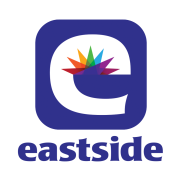 April/May 2017 At a glance                        Full descriptions of activities in bulletin.TOPS = Take Off Pounds SensiblyAA = Alcoholics AnonymousANNOUNCEMENTS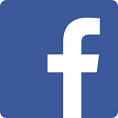 	April 16, 2017306-761-0556    eastsideunited@sasktel.net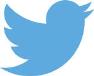 Like us on facebook (Eastside United Church)Follow us on Twitter @Eastside_unitedwww.eastsideunited.caWelcome to Eastside United. May our opportunities of ministry offer you rest, challenge and peace on your Christian journey.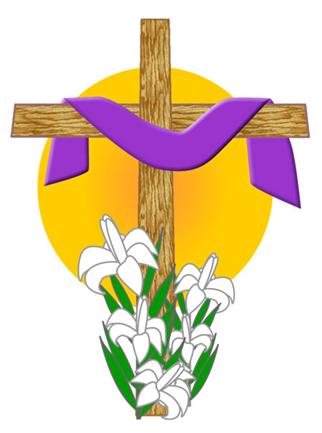 Ministers: Minister: Russell Mitchell-WalkerGreeting: Clare and Dale BanksCongregational Care Greeter: Clare BanksPrayers: Linda FowlerPowerPoint: Steph BanksPiano:Josh HendricksenAttendance last week:	 74Russell’s e-mail address: russell.eastside@sasktel.netOffice Hours: 	Tuesday through Friday from 8:30 am to 3:30 pmBrewed Awakening Office Hours, Wednesday afternoons from 2 to 4:30 pm. At Woodhams Drive location for the month of April.Scripture Readings:  Luke 24: 1-12Songs:Jesus Christ is Risen Today! VU #155Halle, Halle, Halle VU #958Joy Comes with the Dawn VU #166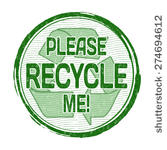 This Joyful Eastertide VU #177Christ is Risen from the Dead VU #167Arcola East Senior Bridge Club: Looking for a fun way to get out and socialize with other seniors? The Arcola East Senior Bridge Club gathers for social bridge each Monday at 1 pm at the Living Spirit Centre (3018 Doan Drive). No prize money; weekly fee is $1. For more information, please contact Bill Jeske at 306-789-2430 or Alma Pockrandt at 306-789-5981 or apockra@yahoo.ca.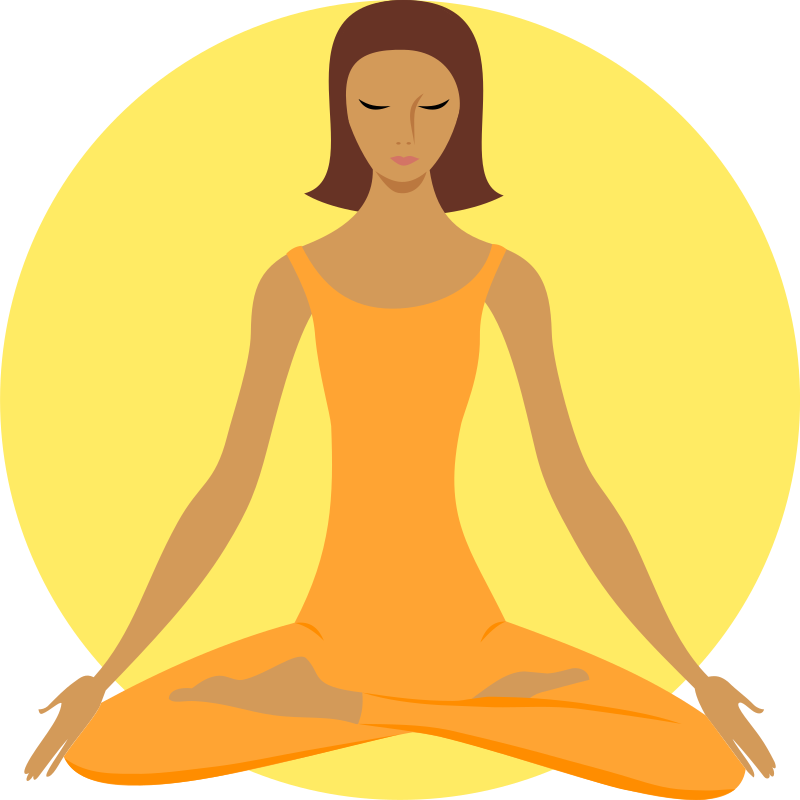 LSC Meditation Group: The Meditation Group gathers at 7 pm Monday evenings in the East Sanctuary. Feel free to bring a friend, and dress comfortably.St. Philip Senior Ministry Outreach card playing program,Tuesday mornings at 9:30 am in the East Sanctuary at the Living Spirit Centre. Whist and lessons to those that would like to learn. Come out and enjoy fellowship, coffee and card playing. If you need a ride call Rod 306-789-1388. Everyone is welcome.Eastside’s Craft/Study Group Thursdays at 1:30 pm in the Multipurpose Room!  Join us as we share in discussion, handiwork and coffee time following. We are reading Grounded by Diana Butler Bass. This is a fun time of study, crafting, and refreshments following.  A Night for St. Andrew’s Gala Dinner and Fundraiser, Tuesday, April 18, 2017 at the Wascana Country Club, 6500 Wascana Parkway. Gathering 5 pm, dinner 6:15 pm. Tickets $110 (partial tax receipt), ticket deadline April 10. See Leona Martin or contact the church office if interested. This year’s fundraiser includes an address by Right Reverend Jordan Cantwell, UCC Moderator, and music by Lori Erhardt and Corinne Groff!GARAGE SALE at Broadway United Church, 105 Broadway Avenue: Friday, April 21, 4 pm to 8 pm; Saturday, April 22, 9 am to 1 pm. Lunch Available! Come and Find Treasures Galore!!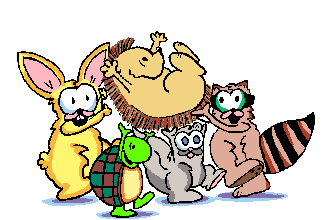 We’d love you to join our family! We are planning a Transfer of Membership service Sunday, April 23. If you are interested in being included or have questions, please let Russell know.TIME OUT FOR BLESSINGS: A Christ-centred yoga retreat presented by Connie Moker Wernikowski of Big Fish Yoga. Friday, April 28 at 6 pm to Saturday April 29 at 5 pm. At the living Skies Retreat Centre in Lumsden, SK. This retreat will offer both active and restorative yoga; meditation; some free time for walking, resting, visiting; Christian chanting; and an intro to the First Ignation Spiritual Exercise. Cost is $193. Please complete a registration form found on any of the LSC bulletin boards, or by emailing mokerw@sasktel.net.Are you thinking about joining us for Skylight Festival?  Join us July 28-30 for what is bound to be an awesome experience exploring arts, faith and justice for our time!  There will be children and youth programs. If we can gather 6 people tickets are $120 each (6 for $720).  Let Russell know if you are interested or if you have questions. April Film and Faith, Friday, April 21. 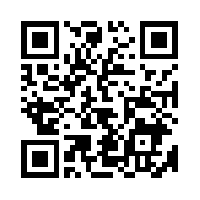 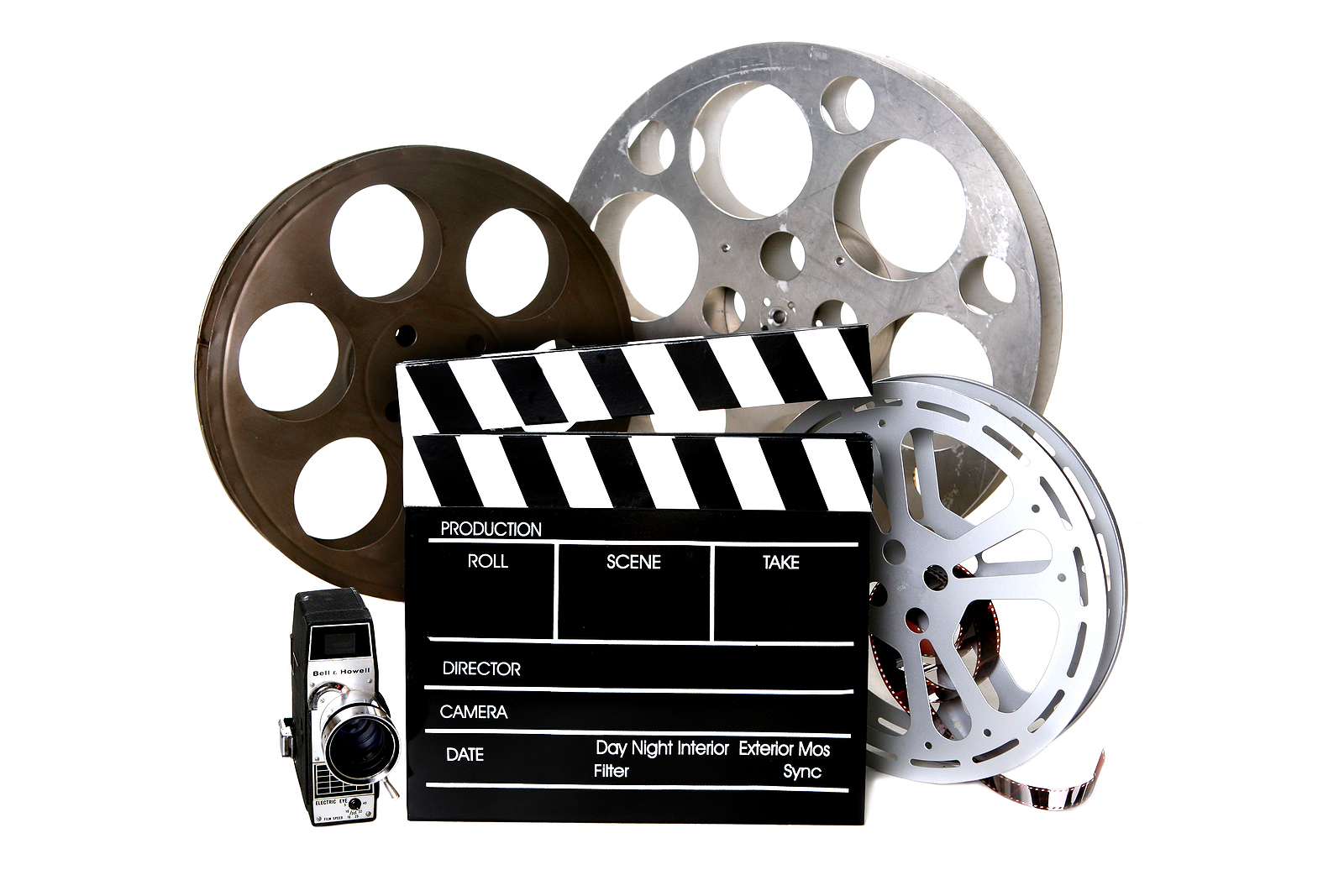 Please see our Facebook event page to vote for your movie choice, for show time details, and to RSVP! https://www.facebook.com/events/406739993038022/Regina Philharmonic Chorus invites you to celebrate Canada’s 150th Anniversary at their Spring Concert "Canada 150 - Musical Celebration" Saturday, April 29, 2017 - 8 pm at Knox-Metropolitan United Church. Music includes Canadian folk songs and other Canadian compositions as well as John Rutter’s “Mass of the Children”. Living Spirit Centre’s accompanist, Joshua Hendricksen, will be one of the vocal soloists featured at the concert. Tickets: $30 available online at reginaphilharmonic.com. $15 Student and $5 Children’s tickets available from RPC members, Bach & Beyond, or at the door.The P3 Garage – an original play – a comedy. Written by Wesley United’s Norman Bray and associates, the play touches on the Public and Private Partnerships in wide use to finance public facilities such as highways, sewage plants and schools. Tickets are available at Wesley United Church office or may be obtained at the door prior to performances: Friday, May 5 at 7:30 pm Saturday, May 6 at 7:30 pm; and Sunday, May 7 at 2:30 pm. Tickets Adults $20, Children under 12 $10 (includes refreshments).Prayer Writing Workshop, Thursday, May 4 at 7 pm: Join us as we reflect on the power of prayer in worship and in devotional practices, and explore the benefits that writing a prayer can offer as a path to mindful and compassionate living. Workshop facilitator, Ray McGinnis, offers tips for helping anyone who is asked spontaneously to lead a group in prayer. Drawing on a splendid range of examples of prayer from scripture and recent prayers written by adults and children, Ray helpfully provides a step-by-step template for you to write opening prayers, prayers of thanksgiving and intercessory prayers. There is time for discussion and time for prayer and reflection on how praying together can strengthen the church and help us be there for each other when it counts. No previous writing experience needed. Older children, youth and adults all welcome! Suggested donation to attend is $20. To register, call 306-761-0556.Since 1999, Ray McGinnis is has taught a range of writing workshops to over 15,000 participants across Canada and internationally. From 1986-95 he served as national staff for Youth and Young Adult Ministries with the United Church of Canada. He is author of Writing the Sacred: A Psalm-inspired Path to Appreciating and Writing Sacred Poetry. For more information on Ray visit www.writetotheheart.com.Signs of Spring Supper at Lakeview United Church, Saturday, May 6 at 5:30 pm. Entertainment by Band-Its Jazz Band; meal will be baked ham, scalloped potatoes, kernel corn, fresh salads, French bread, homemade desserts, tea, coffee, juice. Wine for purchase by the glass. Tickets: Adults $15, Children 6-12  $10, kids 5 and under free.COMMON VISION – Singing to End Hunger, sponsored by the Fort Qu’Appelle Ministerial and Their Churches. Sunday, April 30, 2 pm at St Andrew’s United Church, Fort Qu’Appelle.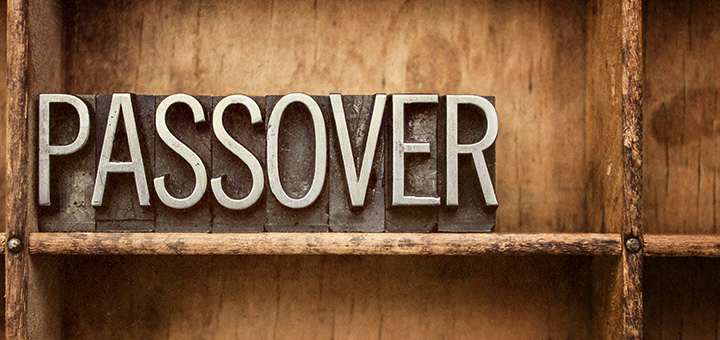 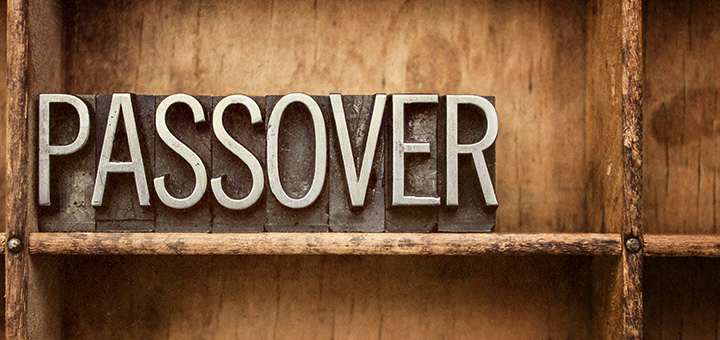 An initiative of the Canadian Foodgrains Bank (CFGB) and Musiklus (a hymn and worship resource company featuring the music of Ron Klusmeier) with generous support by the Government of Canada, we invite you to this Inter-Faith Response to Hunger throughout the World. The SECOND ANNUAL afternoon of singing and community in support of CFGB for the sake of helping local people in several poor countries to grow more food for some of their most hungry people.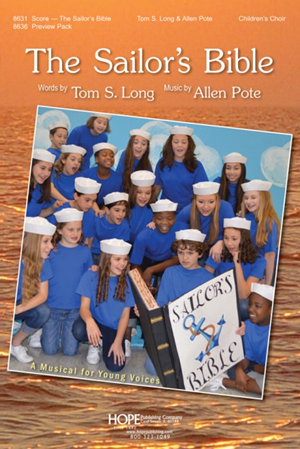 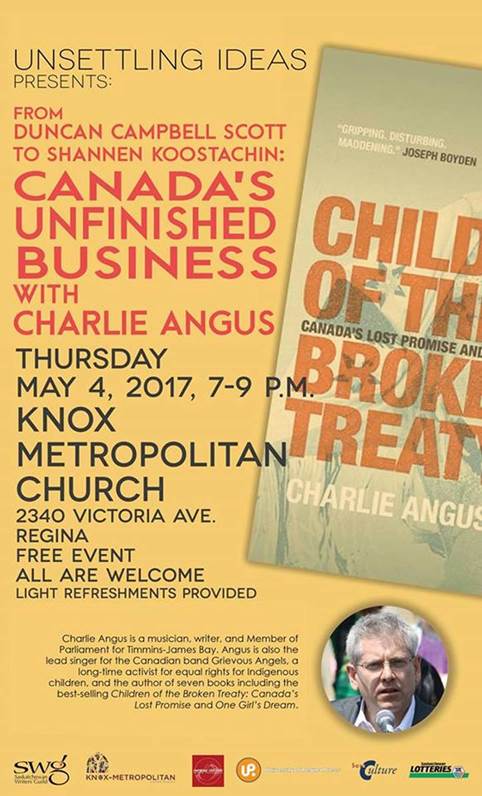 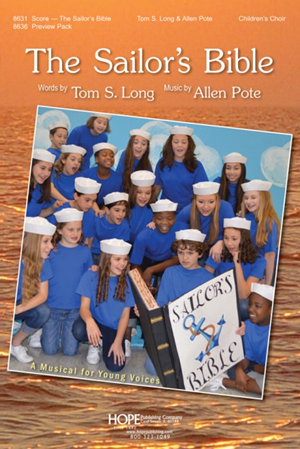 Donations will be gratefully received with 100% of contributions forwarded directly to the Canadian Foodgrains Bank.The CFGB is a partnership of 15 Canadian churches and church-based agencies working to meet immediate food needs and achieve sustainable long-range programs of food security. COMMON VISION – Singing to End Hunger, sponsored by the Fort Qu’Appelle Ministerial and Their Churches. Sunday, April 30, 2 pm at St Andrew’s United Church, Fort Qu’Appelle.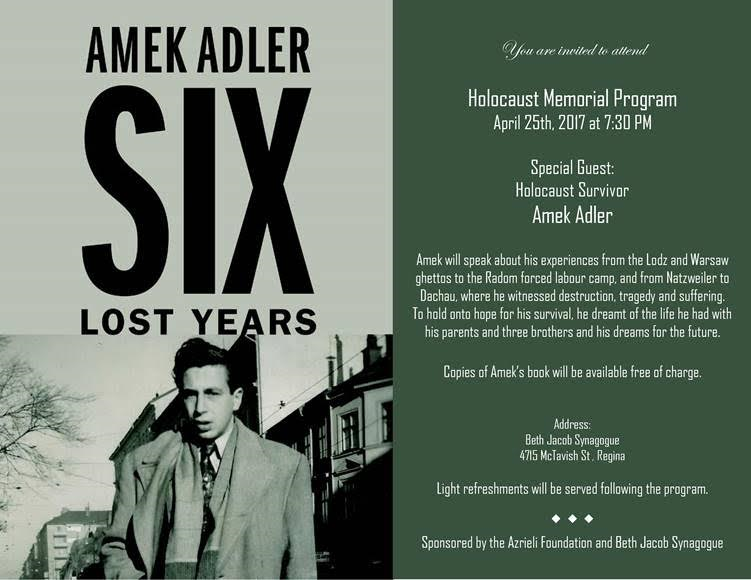 An initiative of the Canadian Foodgrains Bank (CFGB) and Musiklus (a hymn and worship resource company featuring the music of Ron Klusmeier) with generous support by the Government of Canada, we invite you to this Inter-Faith Response to Hunger throughout the World. The SECOND ANNUAL afternoon of singing and community in support of CFGB for the sake of helping local people in several poor countries to grow more food for some of their most hungry people.Donations will be gratefully received with 100% of contributions forwarded directly to the Canadian Foodgrains Bank.The CFGB is a partnership of 15 Canadian churches and church-based agencies working to meet immediate food needs and achieve sustainable long-range programs of food security. SunMonTuesWedThursFriSat16Sunrise Service and potluck breakfast5:45 am Worship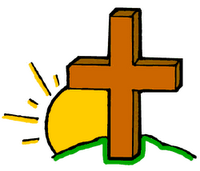 11:1517AA 7:30 pmMeditation7 pm18Cards9:30TOPS6:3019Faith Expl. 7 pm20Craft/Study1:30LT Meeting 7 pm21Film and Faith22IMCF Breakfast 9 am to 1223Worship11:15Transfer of MembershipPOTLUCKCong. CareSpeaker24AA 7:30 pmMeditation7 pm25Cards9:30TOPS6:302627Craft/Study1:30282930Worship11:151AA 7:30 pmMeditation7 pm2 Cards9:30TOPS6:303Faith Expl. 7 pm4Cong. Care10 amCraft/Study1:30Family Dinner 6pmPrayer Writing Workshop7 pm567Worship11:15Worship BandCommunionRemit 38AA 7:30 pmMeditation7 pm9Cards9:30TOPS6:30LSC Council 7 pm1011Craft/Study1:301213Women’sBreakfast8 to 10 am14Worship11:15Open Hearts JarMother’s Day Brunch and Art Afternoon15AA 7:30 pmMeditation7 pm16Cards9:30TOPS6:3017Faith Expl. 7 pm18Craft/Study1:301920